KRAJEVNA SKUPNOST OZELJAN-ŠMIHELŠtevilka: 9/2024Datum: 12.2.2024ZAPISNIK 9. REDNE SEJEsveta Krajevne skupnosti Ozeljan-Šmihel, ki je bila dne 16.1.2024Prisotni: Tina Simonič, Darko Škarabot, Jernej Frank, Franko Špacapan, Vida Špacapan Odsotni: Lilijana BensaDnevni red:Pregled in potrditev zapisnika 8. seje sveta KS in potrditev overiteljev zapisnikaPregled realizacije sprejetih sklepov 8. seje sveta KSPotrditev proračuna krajevne skupnosti Ozeljan-Šmihel za leto 2024-2024Pregled in potrditev osnovnih sredstev KS - sklep inventurne komisijeTekoča problematika in predlogi krajanov.Overitelja zapisnika: Franko Špacapan, Vida ŠpacapanAd 1) Pregled in potrditev zapisnika 8. seje sveta KS in potrditev overiteljev zapisnikaČlani sveta KS potrdijo overitelje zapisnika in zapisnik 8. seje sveta KS.Ad 2) Pregled realizacije sprejetih sklepov 8. seje sveta KSPrometni znak v Liskucah: nabavljen in predan krajanom v namestitevZid pri Rokovih: v izvedbiPožarna varnost »stare trgovine«: Anja Sanabor pripravila skico, Tina bo pozvala Lozeja k pripravi načrtaGrb KS: bo Anja Sanabor pripravila nov predlogNahrbtna kosilnica za potrebe vzdrževanja otroškega igrišča: bo Jernej pridobil ponudbeAsfaltacija (kažot in pri Marko Gruden): ponudba od Asfalti plus posredovana na občinoAd 3) Potrditev proračuna krajevne skupnosti Ozeljan-Šmihel za leto 2024-2024Ugotavljamo, da je bil v okviru proračuna MONG, sprejet tudi proračun za KS Ozeljan - Šmihel. Se strinjamo in potrjujemo proračun.Ad 4) Pregled in potrditev osnovnih sredstev KS - sklep inventurne komisijeSeznam osnovnih sredstev pregledan, potrjen in podpisan.Ad 5) Tekoča problematika in problemi krajanovMakadamska pot pri Oskarju v Šmihelu: bo Nina preverila če bi lahko nasuliAnja Sanabor je poslala predlog nove lokacije kontejnerskega mesta na Otavi, na zemljiščuDRSI poleg avtobusne postaje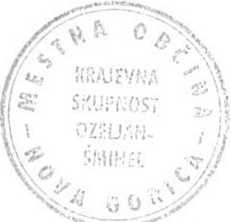 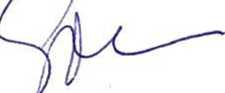 Most pri Rožiču: boTina poslala na občino prošnjo za sanacijo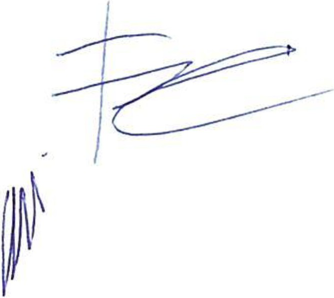 Zapisal: Jernej FrankOveritelji:Franko Špacapan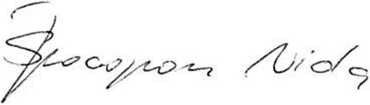 